PRESSEMITTEILUNG 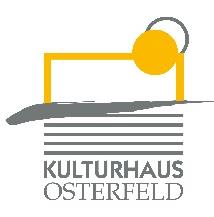 Samstag, 23. Oktober 2021 um 20.00 UhrKulturhaus Osterfeld – Großer SaalLeo MeixnersCubaBoarisch 2.0Ob Salsa, Son oder Landler - Leo Meixner, ehemaliger Sänger der deutschlandweit gefeierten CubaBoarischen, ist zwar in Bayern daheim, aber durch seine vielen Reisen nach Kuba musikalisch auch dort groß geworden. Als jüngster Spross der Band brachte er frischen Wind und einen juvenilen Einfluss aus Pop und Rap mit auf die Bühne. Jetzt ist die Zeit reif für einen neuen kreativen, musikalischen Cocktail aus Rum, Pop und Bavaria. Nach der Abschiedstour der CubaBoarischen macht sich Leo Meixner mit seiner eigenen Band CubaBoarisch 2.0 auf die Reise. Mit auf der Bühne: die schon von den Fans der CubaBoarischen heiß geliebte Sängerin Yinet. Im Duo lassen die beiden ihre Seelen verschmelzen: die bayerische mit der kubanischen. Welch ein Genuss für Ohren und Augen! Marinus Wagner und Philipp Treichl blasen dazu virtuos einen bayerisch-südamerikanischen Marsch, Boris von Johnson heizt mit flotten Latinrhythmen an der Percussion die Stimmung an, Csaba Schmitz lässt seine Drumsticks dazu tanzen, während der so coole wie erdig-alpine Groove von Funk- und Soulbassist Bernhard Lackner direkt in die Hüfte geht! So fließen derzeit im Chiemgau die Wasser der Alpenseen mit denen von Karibik und Pazifik zusammen und sprudeln einen frischen Wellengang daher auf dem sich herrlich surfen lässt. Selbstverständlich mit einem lässigen Hüftschwung! Und wer weiß, an welchen musikalischen und geografischen Ufern Leo Meixner und sein CubaBoarisch 2.0 noch anlanden werden. In unserer globalisierten Welt vermählen sich Tradition und Moderne aus verschiedensten Kulturen herrlich miteinander.VK: € 30,00 / erm. 22,60 AK: € 32,70 / erm. 24,70Karten und Informationen gibt es im Kulturhaus Osterfeld (07231) 3182-15, dienstags bis freitags, 14.00 bis 18.00 Uhr, per Mail unter: karten@kulturhaus-osterfeld.de und an allen bekannten Vorverkaufsstellen oder unter www.kulturhaus-osterfeld.de.Pforzheim, den 29.09.2021i.A. Christine SamstagPresse und Sekretariat